Behördenportal eBau	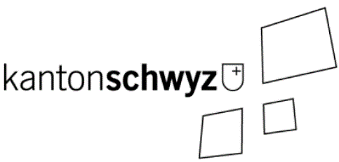 Platzhalter für DokumentvorlagenARE-SZ / 06.07.2022StichwortBeschreibungPlatzhalterAmtsblatt(erste) Amtsblattpublikation, Datum{{ publication_date }}AmtsblattGibt folgende Infos aus:->	Amtsblatt-Nr. (= Kalenderwoche)->	alle Publikationsdaten{%p for publikation in publications %}{{ publikation.calendar_week }}{{ publikation.date }}{%p endfor %}Aufwand GemeindeSumme kommunale Gebühr{{ billing_total_kommunal }}Aufwand KantonSumme kantonale Gebühr{{ billing_total_kanton }}Aufwand TotalSumme total Gebühren{{ billing_total }}Bauherrschaft (Personalien)Personalien der Bauherrschaft (als Block dargestellt){%p for bauherr in field_bauherrschaft %}{{ bauherr.firma }}{{ bauherr.anrede }}{{ bauherr.vorname }} {{ bauherr.name }}{{ bauherr.strasse }}{{ bauherr.plz }} {{ bauherr.ort }}{{ bauherr.email }}{{ bauherr.tel }}{%p endfor %}Datum «Dossier vollständig»Datum, an dem sich der Wechsel vom Status «Eingereicht» in den Status «von Gemeinde angenommen» vollzieht.{{ date_dossiervollstandig }}Datum «Dossiereingang 
(Gemeinde)»Datum, an dem sich der Wechsel vom Status «Neu» in den Status «Eingereicht» vollzieht.{{ date_dossiereingang }}Datum «Fachbericht freigegeben»Datum des 2. Visums{%p for activation in my_activations %}{{ activation.end_date }}{%p endfor %}Datum «Frist Gesuchsteller»Datum, bis zu dem der Gesuchsteller z. B. eine Unterlagenergänzung einzureichen hat.{%p for activation in my_activations %}{{ activation.deadline_date }}{%p endfor %}Datum «Start Zirkulation (Dossiereingang Kanton)»Datum, an dem der Kanton zur Zirkulation eingeladen wurde.{{ date_start_zirkulation }}Datum «Bau- und Einspracheentscheid»Datum der Baubewilligung{{ date_bau_einspracheentscheid }}EinsprachenGibt folgende Infos aus (als Block dargestellt):->	Titel/Bezeichnung der Einsprache->	Eingangsdatum->	Firma->	Name, Vorname->	Adresse->	PLZ, Ort->	E-Mail Adresse->	Telefonnummer{%p for objection in objections %}{{ objection.title }}{{ objection.creation_date }}{%p for participant in objection.participants %}{{ participant.company }}{{ participant.name }}{{ participant.address }}{{ participant.city }}{{ participant.email }}{{ participant.phone }}{%p endfor %}{%p endfor %}FachberichtAlle Fachberichte, die für das jeweilige Gesuch erstellt wurden.{%p for activation in activations %}{{ activation.service }}{%p for notice in activation.notices %}- {{ notice.notice_type }}:{{ notice.content }}{%p endfor %}{%p endfor %}Fachbericht Fachstelle 
(Eigener Fachbericht)Eigener Fachbericht, der für das jeweilige Gesuch erstellt wurde.{%p for activation in my_activations %}{{ activation.service }}{%p for notice in activation.notices %}- {{ notice.notice_type }}:{{ notice.content }}{%p endfor %}{%p endfor %}Gebühren->	Summe kommunale Gebühr->	Summe kantonale Gebühr->	Summe total Gebühren{{ billing_total_kommunal }}{{ billing_total_kanton }}{{ billing_total }}Gesuchsnummerautomatisch generierter Identifikator zu jedem (Bau)Gesuch{{ identifier }}Grundeigentümerschaft (Personalien)Personalien der Grundeigentümerschaft (als Block dargestellt){%p for grundeigentumer in field_grundeigentumerschaft %}{{ grundeigentumer.firma }}{{ grundeigentumer.anrede }}{{ grundeigentumer.vorname }} {{ grundeigentumer.name }}{{ grundeigentumer.strasse }}{{ grundeigentumer.plz }} {{ grundeigentumer.ort }}{{ grundeigentumer.email }}{{ grundeigentumer.tel }}{%p endfor %}GrundstücknummerGrundstücknummer resp. Katasternummer{%for parzelle in field_parzellen %} {{ parzelle.number }} {% endfor %}Kategorie des VorhabensKategorie des Vorhabens{%p for kategorie in field_kategorie_des_vorhabens %}{{ kategorie }}{%p endfor %}KoordinatenUnter dem Tab «Vollständigkeitsprüfung» können Koordinaten aus zwei verschiedenen Quellen aufgeführt sein:->	Lokalisierung->	Manuelle Erfassung Leitbehörde{{ field_punkte }}{{ field_standort_koordinaten }}Nutzungszone(n)Übernimmt den Text aus dem Feld «Betroffene Nutzungszone(n)» unter dem Tab «Vollständigkeitsprüfung».{{ field_betroffene_nutzungszonen }}Projektverfasser (Personalien)Personalien des Projektverfassers (als Block dargestellt){%p for projektverfasser_planer in field_projektverfasser_planer %}{{ projektverfasser_planer.firma }}{{ projektverfasser_planer.anrede }}{{ projektverfasser_planer.vorname }} {{ projektverfasser_planer.name }}{{ projektverfasser_planer.strasse }}{{ projektverfasser_planer.plz }} {{ projektverfasser_planer.ort }}{{ projektverfasser_planer.email }}{{ projektverfasser_planer.tel }}{%p endfor %}Publikation: BemerkungsfeldÜbernimmt den Text fürs Amtsblatt aus dem Feld «Bemerkung:» unter dem Tab «Publikation».{{ field_publikation_bemerkung }}Publikationsdatum(erste) Amtsblattpublikation, Datum{{ publication_date }}PublikationsinformationenGibt folgende Infos aus (als Block dargestellt):->	Amtsblatt-Nr. (= Kalenderwoche)->	Startdatum Publikation->	Enddatum Publikation{%p for publikation in publications %}{{ publikation.calendar_week }}{{ publikation.date }}{{ publikation.end_date }}{%p endfor %}Standort, OrtsbezeichnungGibt die Standortinformationen unter dem Tab «Vollständigkeitsprüfung» aus:->	Adresse des Vorhabens->	Spezialbezeichnung des Standorts (z. B. Flurname)->	Ortsbezeichnung des Vorhabens (z. B. Dorfteil){{ field_standort_adresse }}{{ field_standort_spezialbezeichnung }}{{ field_standort_ort }}StandortgemeindeGemeindename{{ location }}Tab BauverwaltungRubrik Bewilligungsverfahren:Sitzung Baukommission (als Block dargestellt)->	Datum->	Nr.->	BemerkungDatum des GesamtentscheidsGemeinderatssitzung->	Datum der GR-Sitzung->	Nr. der GR-Sitzung->	Beschlussergebnis->	Datum des Bauentscheids->	Versanddatum des Bauentscheids->	BeschwerdefristBewilligung->	Baubewilligung gültig von->	Baubewilligung gültig bis->	Datum des Verlängerungsantrags->	Baubewilligung verlängert bisSistierung (als Block dargestellt)->	Startdatum->	Enddatum->	BemerkungRückzug->	Datum des RückzugsAbschreibung->	Datum der Abschreibungsverfügung{%p for sitzung in bauverwaltung.bewilligungsverfahren_sitzung_baukommission%}{{ sitzung.bewilligungsverfahren_sitzung_baukommission_datum }}{{ sitzung.bewilligungsverfahren_sitzung_baukommission_nr }}{{ sitzung.bewilligungsverfahren_sitzung_baukommission_bemerkung }}{%p endfor %}{{ bauverwaltung.bewilligungsverfahren_datum_gesamtentscheid }}{{ bauverwaltung.bewilligungsverfahren_gr_sitzung_datum }}{{ bauverwaltung.bewilligungsverfahren_gr_sitzung_nummer }}{{ bauverwaltung.bewilligungsverfahren_gr_sitzung_beschlussergebnis }}{{ bauverwaltung.bewilligungsverfahren_gr_sitzung_datum_bauentscheid }}{{ bauverwaltung.bewilligungsverfahren_gr_sitzung_versand }}{{ bauverwaltung.bewilligungsverfahren_gr_sitzung_beschwerdefrist }}{{ bauverwaltung.bewilligungsverfahren_bewilligung_gueltig_von }}{{ bauverwaltung.bewilligungsverfahren_bewilligung_bis }}{{ bauverwaltung.bewilligungsverfahren_bewilligung_antrag_um_verlaengerung }}{{ bauverwaltung.bewilligungsverfahren_bewilligung_verlaengerung_bis }}{%p for sistierung in bauverwaltung.bewilligungsverfahren_sistierung%}{{ sistierung.bewilligungsverfahren_sistierung_von }}{{ sistierung.bewilligungsverfahren_sistierung_bis }}{{ sistierung.bewilligungsverfahren_sistierung_bemerkung }}{%p endfor %}{{ bauverwaltung.bewilligungsverfahren_rueckzug }}{{ bauverwaltung.bewilligungsverfahren_abschreibung }}Rubrik Beschwerdeverfahren:Beschwerdeverfahren (als Block dargestellt)->	Entscheidbehörde/Beschwerdeinstanz->	Geschäft Nr. (Beschwerdeinstanz)->	Betreff/Bezeichnung des Geschäfts->	Beschwerdeführer->	Frist für die Vernehmlassung->	Erledigungsdatum zur Vernehmlassung->	Frist für die Replik->	Einreichdatum der Replik->	Frist für die Duplik->	Einreichdatum der Duplik->	Startdatum der Sistierung->	Enddatum der Sistierung->	Datum des Augenscheins->	Nummer des Beschwerdeentscheids->	Datum des Beschwerdeentscheids->	Ergebnis des Entscheids/Verdikt->	Datum der Rechtskraft->	weiterziehende Partei->	Bemerkung{%p for verfahren in bauverwaltung.beschwerdeverfahren %}{{ verfahren.beschwerdeverfahren_entscheidbehoerde }}{{ verfahren.beschwerdeverfahren_geschaeft_nr }}{{ verfahren.beschwerdeverfahren_betreff }}{{ verfahren.beschwerdeverfahren_beschwerdefuehrer }}{{ verfahren.beschwerdeverfahren_frist_vernehmlassung }}{{ verfahren.beschwerdeverfahren_vernehmlassung_erledigt }}{{ verfahren.beschwerdeverfahren_frist_replik }}{{ verfahren.beschwerdeverfahren_replik_eingereicht }}{{ verfahren.beschwerdeverfahren_frist_duplik }}{{ verfahren.beschwerdeverfahren_duplik_eingereicht }}{{ verfahren.beschwerdeverfahren_start_sistierung }}{{ verfahren.beschwerdeverfahren_ende_sistierung }}{{ verfahren.beschwerdeverfahren_augenschein }}{{ verfahren.beschwerdeverfahren_entscheid_nr }}{{ verfahren.beschwerdeverfahren_entscheid_datum }}{{ verfahren.beschwerdeverfahren_entscheid_art }}{{ verfahren.beschwerdeverfahren_rechtskraeftig_per }}{{ verfahren.beschwerdeverfahren_weiterzug_durch }}{{ verfahren.beschwerdeverfahren_bemerkung }}{%p endfor %}Rubrik Baukontrolle:Baugespannkontrolle->	Datum der Baugespannkontrolle->	Bemerkungen zur BaugespannkontrolleRealisierung (als Block dargestellt)->	Beschreibung (z. B. Etappe 1 oder Haus A)->	Datum der Baufreigabe->	Datum der Meldung des Baubeginns->	Datum des Baubeginns->	Voraussichtliche Baudauer (Dat. Bauende)->	Datum der Schnurgerüstabnahme->	Datum der Kanalisationsabnahme->	Datum der Rohbauabnahme->	Datum der Fertigstellung->	Datum der Bezugsbewilligung->	Datum der Schlussabnahme->	Datum Bauende->	Bemerkungen zur Realisierung(setappe)->	Datum einer allfälligen AbschreibungMeldung an Dritte->	Datum der Meldung an Werke->	Datum der Meldung an Geometer->	Datum der Meldung an Liegenschaftsschätzung{{ bauverwaltung.baukontrolle_baugespannkontrolle_datum }}{{ bauverwaltung.baukontrolle_baugespannkontrolle_bemerkungen }}{%p for realisierung in bauverwaltung.baukontrolle_realisierung_table %}{{ realisierung.baukontrolle_realisierung_beschreibung }}{{ realisierung.baukontrolle_realisierung_baufreigabe }}{{ realisierung.baukontrolle_realisierung_meldung_baubeginn }}{{ realisierung.baukontrolle_realisierung_baubeginn }}{{ realisierung.baukontrolle_realisierung_voraussichtliche_baudauer }}{{ realisierung.baukontrolle_realisierung_schnurgeruestabnahme }}{{ realisierung.baukontrolle_realisierung_kanalisationsabnahme }}{{ realisierung.baukontrolle_realisierung_rohbauabnahme }}{{ realisierung.baukontrolle_realisierung_fertigstellung }}{{ realisierung.baukontrolle_realisierung_bezugsbewilligung }}{{ realisierung.baukontrolle_realisierung_schlussabnahme }}{{ realisierung.baukontrolle_realisierung_bauende }}{{ realisierung.baukontrolle_realisierung_bemerkungen }}{{ realisierung.baukontrolle_realisierung_abschreibung_bauetappe }}{%p endfor %}{{ bauverwaltung.baukontrolle_realisierung_werke }}{{ bauverwaltung.baukontrolle_realisierung_geometer }}{{ bauverwaltung.baukontrolle_realisierung_liegenschaftsschaetzung }}Vorhaben (Bezeichnung bereinigt)Bezeichnung des Vorhabens (aus Tab «Vollständigkeitsprüfung»){{ field_bezeichnung_override }}ZirkulationGibt folgende Infos aus (als Block dargestellt):->	Bezeichnung Fachstelle->	Zustellungsgrund Zirkulation->	Frist zur Stellungnahme->	Status der Zirkulation->	Startdatum der Zirkulation->	Enddatum der Zirkulation->	Zirkulationsantwort{%p for activation in activations %}{{ activation.service }}{{ activation.reason }}{{ activation.deadline_date }}{{ activation.circulation_state }}{{ activation.start_date }}{{ activation.end_date }}{{ activation.circulation_answer }}{%p endfor %}